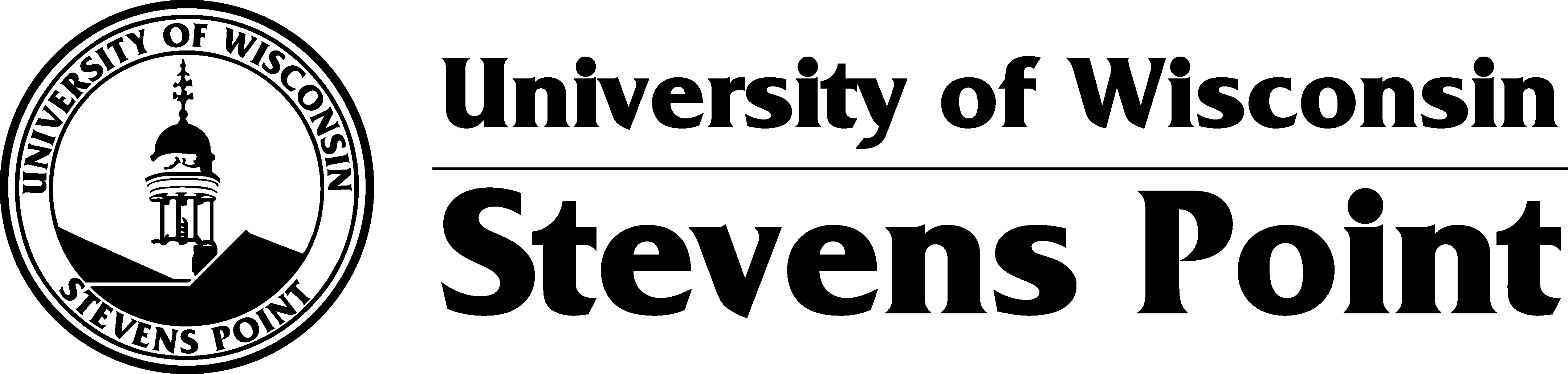 FACULTY, ACADEMIC STAFF & LIMITED HIRINGFACULTY, ACADEMIC STAFF & LIMITED HIRINGFACULTY, ACADEMIC STAFF & LIMITED HIRINGFACULTY, ACADEMIC STAFF & LIMITED HIRINGFACULTY, ACADEMIC STAFF & LIMITED HIRING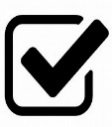 FASLI ChecklistFASLI ChecklistPurpose of the Checklist: To provide steps to work through the Faculty, Academic Staff, and Limited recruitment process from beginning to end. What You Will Need: Forms or additional materials are identified per step and linked via the Document icon. All forms needed to complete the recruitment process are available on the UWSP Recruitment Forms website or in the side menu. Additional resources are available Recruitment OneDrive linked on the Recruitment Forms website. Purpose of the Checklist: To provide steps to work through the Faculty, Academic Staff, and Limited recruitment process from beginning to end. What You Will Need: Forms or additional materials are identified per step and linked via the Document icon. All forms needed to complete the recruitment process are available on the UWSP Recruitment Forms website or in the side menu. Additional resources are available Recruitment OneDrive linked on the Recruitment Forms website. Purpose of the Checklist: To provide steps to work through the Faculty, Academic Staff, and Limited recruitment process from beginning to end. What You Will Need: Forms or additional materials are identified per step and linked via the Document icon. All forms needed to complete the recruitment process are available on the UWSP Recruitment Forms website or in the side menu. Additional resources are available Recruitment OneDrive linked on the Recruitment Forms website. Purpose of the Checklist: To provide steps to work through the Faculty, Academic Staff, and Limited recruitment process from beginning to end. What You Will Need: Forms or additional materials are identified per step and linked via the Document icon. All forms needed to complete the recruitment process are available on the UWSP Recruitment Forms website or in the side menu. Additional resources are available Recruitment OneDrive linked on the Recruitment Forms website. Purpose of the Checklist: To provide steps to work through the Faculty, Academic Staff, and Limited recruitment process from beginning to end. What You Will Need: Forms or additional materials are identified per step and linked via the Document icon. All forms needed to complete the recruitment process are available on the UWSP Recruitment Forms website or in the side menu. Additional resources are available Recruitment OneDrive linked on the Recruitment Forms website. Purpose of the Checklist: To provide steps to work through the Faculty, Academic Staff, and Limited recruitment process from beginning to end. What You Will Need: Forms or additional materials are identified per step and linked via the Document icon. All forms needed to complete the recruitment process are available on the UWSP Recruitment Forms website or in the side menu. Additional resources are available Recruitment OneDrive linked on the Recruitment Forms website. Purpose of the Checklist: To provide steps to work through the Faculty, Academic Staff, and Limited recruitment process from beginning to end. What You Will Need: Forms or additional materials are identified per step and linked via the Document icon. All forms needed to complete the recruitment process are available on the UWSP Recruitment Forms website or in the side menu. Additional resources are available Recruitment OneDrive linked on the Recruitment Forms website. Purpose of the Checklist: To provide steps to work through the Faculty, Academic Staff, and Limited recruitment process from beginning to end. What You Will Need: Forms or additional materials are identified per step and linked via the Document icon. All forms needed to complete the recruitment process are available on the UWSP Recruitment Forms website or in the side menu. Additional resources are available Recruitment OneDrive linked on the Recruitment Forms website. InstructionsInstructionsInstructionsWho is ResponsibleWho is ResponsibleApproval NeededApproval NeededDatePRE-SEARCHPRE-SEARCHPRE-SEARCHEstablish/verify a need in the work unitEstablish/verify a need in the work unitEstablish/verify a need in the work unitDirect SupervisorDirect SupervisorN/AN/AComplete a Position Justification using the Position Justification process available on our Recruiting/Hiring E-Forms page. HR to determine if position needs to be (re)titled. 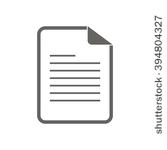 Complete a Position Justification using the Position Justification process available on our Recruiting/Hiring E-Forms page. HR to determine if position needs to be (re)titled. Complete a Position Justification using the Position Justification process available on our Recruiting/Hiring E-Forms page. HR to determine if position needs to be (re)titled. Direct Supervisor Department/UnitDirect Supervisor Department/UnitApproval Chainex. Director, Dean, ProvostApproval Chainex. Director, Dean, ProvostOnce the Position Justification is approved and a title is assigned, complete a Position Announcement Once the Position Justification is approved and a title is assigned, complete a Position Announcement Once the Position Justification is approved and a title is assigned, complete a Position Announcement Direct Supervisor Department/UnitDirect Supervisor Department/UnitApproval Chainex. Director, Dean, ProvostApproval Chainex. Director, Dean, ProvostIdentify the search and screen committee and submit the Search and Screen Committee Composition Form to HRIdentify the search and screen committee and submit the Search and Screen Committee Composition Form to HRIdentify the search and screen committee and submit the Search and Screen Committee Composition Form to HRDirect Supervisor, Hiring AuthorityDepartment/UnitDirect Supervisor, Hiring AuthorityDepartment/UnitN/AN/ACommittee members sign the UWSP Search & Screen Confidentiality Agreement and retain this document in their local search fileCommittee members sign the UWSP Search & Screen Confidentiality Agreement and retain this document in their local search fileCommittee members sign the UWSP Search & Screen Confidentiality Agreement and retain this document in their local search fileSearch and Screen CommitteeSearch and Screen CommitteeN/AN/AComplete the Position Self-Evaluation American with Disabilities Act Form and retain this document in the local search file. Complete the Position Self-Evaluation American with Disabilities Act Form and retain this document in the local search file. Complete the Position Self-Evaluation American with Disabilities Act Form and retain this document in the local search file. Search and Screen Committee with Direct Supervisor/Hiring AuthSearch and Screen Committee with Direct Supervisor/Hiring AuthN/AN/AComplete the Recruitment Plan Form and submit to HR. This is the last form that needs to be submitted for HR to post the position. Complete the Recruitment Plan Form and submit to HR. This is the last form that needs to be submitted for HR to post the position. Complete the Recruitment Plan Form and submit to HR. This is the last form that needs to be submitted for HR to post the position. Search and Screen Committee with Direct Supervisor/Hiring AuthSearch and Screen Committee with Direct Supervisor/Hiring AuthN/AN/AWatch the Recruitment Training using the link in the Recruitment OneDrive as linked on the Recruitment/Hiring page (recommended). Watch the Recruitment Training using the link in the Recruitment OneDrive as linked on the Recruitment/Hiring page (recommended). Watch the Recruitment Training using the link in the Recruitment OneDrive as linked on the Recruitment/Hiring page (recommended). Search and Screen CommitteeSearch and Screen CommitteeN/AN/ARegister for the Ethical and Equitable Search Training using the link on the Recruitment/Hiring page (required). Register for the Ethical and Equitable Search Training using the link on the Recruitment/Hiring page (required). Register for the Ethical and Equitable Search Training using the link on the Recruitment/Hiring page (required). Search and Screen CommitteeSearch and Screen CommitteeN/AN/AOnce all forms are submitted & approved, HR will post. Committee sends out recruitment materials.Once all forms are submitted & approved, HR will post. Committee sends out recruitment materials.Once all forms are submitted & approved, HR will post. Committee sends out recruitment materials.Search and Screen CommitteeSearch and Screen CommitteeN/AN/AHint: All Faculty searches are posted to the Chronicle for 30 days per DOL requirements. Hint: All Faculty searches are posted to the Chronicle for 30 days per DOL requirements. Hint: All Faculty searches are posted to the Chronicle for 30 days per DOL requirements. Hint: All Faculty searches are posted to the Chronicle for 30 days per DOL requirements. Hint: All Faculty searches are posted to the Chronicle for 30 days per DOL requirements. Hint: All Faculty searches are posted to the Chronicle for 30 days per DOL requirements. Hint: All Faculty searches are posted to the Chronicle for 30 days per DOL requirements. Hint: All Faculty searches are posted to the Chronicle for 30 days per DOL requirements. SEARCHSEARCHSEARCHSEARCHSEARCHSEARCHSEARCHSEARCHEmail screening device to hr@uwsp.edu. Once approved, upload into TAM. Email screening device to hr@uwsp.edu. Once approved, upload into TAM. Email screening device to hr@uwsp.edu. Once approved, upload into TAM. Search and Screen CommitteeSearch and Screen CommitteeHRHRScreen applicants using the screening device, determine if conduct phone interviews. Upload interview & reference questions to TAM.Screen applicants using the screening device, determine if conduct phone interviews. Upload interview & reference questions to TAM.Screen applicants using the screening device, determine if conduct phone interviews. Upload interview & reference questions to TAM.Search and Screen CommitteeSearch and Screen CommitteeN/AN/ASubmit the Interview Request and Applicant Log. Attach Finalists Resumes/CVs and Cover Letters. The Form must be approved before campus interviews are scheduled. Submit the Interview Request and Applicant Log. Attach Finalists Resumes/CVs and Cover Letters. The Form must be approved before campus interviews are scheduled. Submit the Interview Request and Applicant Log. Attach Finalists Resumes/CVs and Cover Letters. The Form must be approved before campus interviews are scheduled. Search and Screen CommitteeSearch and Screen CommitteeApproval Chainex. Director, Dean, ProvostApproval Chainex. Director, Dean, ProvostOnce the Interview Request is approved, schedule and conduct on-campus interviews. Notify HR of which candidate(s) need to complete a Criminal Background Check (CBC) Release. Once the Interview Request is approved, schedule and conduct on-campus interviews. Notify HR of which candidate(s) need to complete a Criminal Background Check (CBC) Release. Once the Interview Request is approved, schedule and conduct on-campus interviews. Notify HR of which candidate(s) need to complete a Criminal Background Check (CBC) Release. Search and Screen CommitteeSearch and Screen CommitteeN/AN/AHR will send the Criminal Background Check information to the candidate(s) identified. HR will send the Criminal Background Check information to the candidate(s) identified. HR will send the Criminal Background Check information to the candidate(s) identified. Human ResourcesHuman ResourcesN/AN/AHint: To expedite the process, request that candidates invited to on-campus interviews also bring official transcripts.Hint: To expedite the process, request that candidates invited to on-campus interviews also bring official transcripts.Hint: To expedite the process, request that candidates invited to on-campus interviews also bring official transcripts.Hint: To expedite the process, request that candidates invited to on-campus interviews also bring official transcripts.Hint: To expedite the process, request that candidates invited to on-campus interviews also bring official transcripts.Hint: To expedite the process, request that candidates invited to on-campus interviews also bring official transcripts.Hint: To expedite the process, request that candidates invited to on-campus interviews also bring official transcripts.Hint: To expedite the process, request that candidates invited to on-campus interviews also bring official transcripts.Assess candidates based on the on-campus interviewsAssess candidates based on the on-campus interviewsAssess candidates based on the on-campus interviewsSearch and Screen CommitteeSearch and Screen CommitteeN/AN/ASubmit the Finalist Appraisal Form.Submit the Finalist Appraisal Form.Submit the Finalist Appraisal Form.Search and Screen CommitteeSearch and Screen CommitteeHiring Authority and HRHiring Authority and HRHint: Notify the other applicants in the pool (not the other finalists) that they have not been selected for the search.Hint: Notify the other applicants in the pool (not the other finalists) that they have not been selected for the search.Hint: Notify the other applicants in the pool (not the other finalists) that they have not been selected for the search.Hint: Notify the other applicants in the pool (not the other finalists) that they have not been selected for the search.Hint: Notify the other applicants in the pool (not the other finalists) that they have not been selected for the search.Hint: Notify the other applicants in the pool (not the other finalists) that they have not been selected for the search.Hint: Notify the other applicants in the pool (not the other finalists) that they have not been selected for the search.Hint: Notify the other applicants in the pool (not the other finalists) that they have not been selected for the search.OFFER, ACCEPTANCE, AND HIREOFFER, ACCEPTANCE, AND HIREOFFER, ACCEPTANCE, AND HIREOFFER, ACCEPTANCE, AND HIREOFFER, ACCEPTANCE, AND HIREOFFER, ACCEPTANCE, AND HIREOFFER, ACCEPTANCE, AND HIREOFFER, ACCEPTANCE, AND HIREAfter approval of the Finalist Appraisal, HR emails the hiring authority that requests information for the intended hire (i.e. name, start date, salary). Hiring authority responds, allowing HR to run the CBC and a Sexual Harassment Reference Check (SHRC) per UW System Policy 1275.After approval of the Finalist Appraisal, HR emails the hiring authority that requests information for the intended hire (i.e. name, start date, salary). Hiring authority responds, allowing HR to run the CBC and a Sexual Harassment Reference Check (SHRC) per UW System Policy 1275.After approval of the Finalist Appraisal, HR emails the hiring authority that requests information for the intended hire (i.e. name, start date, salary). Hiring authority responds, allowing HR to run the CBC and a Sexual Harassment Reference Check (SHRC) per UW System Policy 1275.Direct Supervisor, Hiring Authority, HRDirect Supervisor, Hiring Authority, HRHRHRReference Checks are conducted, if not already completed. Submit all reference checks to HR.Reference Checks are conducted, if not already completed. Submit all reference checks to HR.Reference Checks are conducted, if not already completed. Submit all reference checks to HR.Direct Supervisor or Hiring AuthorityDirect Supervisor or Hiring AuthorityN/AN/AHR Receives CBC results and reference check results and notifies Hiring Authority to make the verbal offer.HR Receives CBC results and reference check results and notifies Hiring Authority to make the verbal offer.HR Receives CBC results and reference check results and notifies Hiring Authority to make the verbal offer.HR, Hiring AuthorityHR, Hiring AuthorityN/AN/ASubmit Recommendation for Faculty or Academic Staff Appointment and the Personnel Appointment Form (PAF) with transcripts. Submit Recommendation for Faculty or Academic Staff Appointment and the Personnel Appointment Form (PAF) with transcripts. Submit Recommendation for Faculty or Academic Staff Appointment and the Personnel Appointment Form (PAF) with transcripts. Direct Supervisor, Hiring AuthorityDirect Supervisor, Hiring AuthorityApproval Chainex. Director, Dean, ProvostApproval Chainex. Director, Dean, ProvostComplete the Rejected Offers Survey, available on the Recruitment/Hiring Process webpage.  Complete the Rejected Offers Survey, available on the Recruitment/Hiring Process webpage.  Complete the Rejected Offers Survey, available on the Recruitment/Hiring Process webpage.  Search & Screen Committee Chair, Direct Supervisor, Hiring AuthoritySearch & Screen Committee Chair, Direct Supervisor, Hiring AuthorityHRHRNotify the other finalists the position has been filled.Notify the other finalists the position has been filled.Notify the other finalists the position has been filled.Search and Screen CommitteeSearch and Screen CommitteeN/AN/AShred all committee notes from the recruitment.Shred all committee notes from the recruitment.Shred all committee notes from the recruitment.Search and Screen CommitteeSearch and Screen CommitteeN/AN/A